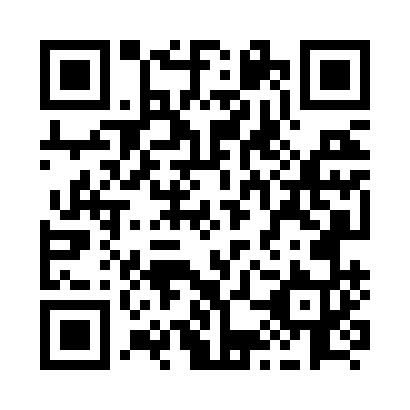 Prayer times for The Gully, Ontario, CanadaMon 1 Jul 2024 - Wed 31 Jul 2024High Latitude Method: Angle Based RulePrayer Calculation Method: Islamic Society of North AmericaAsar Calculation Method: HanafiPrayer times provided by https://www.salahtimes.comDateDayFajrSunriseDhuhrAsrMaghribIsha1Mon3:435:341:166:368:5910:492Tue3:445:341:176:368:5910:493Wed3:455:351:176:368:5810:484Thu3:465:351:176:368:5810:485Fri3:475:361:176:368:5810:476Sat3:485:371:176:368:5710:467Sun3:495:381:176:368:5710:458Mon3:505:381:186:368:5610:459Tue3:515:391:186:358:5610:4410Wed3:525:401:186:358:5510:4311Thu3:535:411:186:358:5510:4212Fri3:555:411:186:358:5410:4113Sat3:565:421:186:348:5410:4014Sun3:575:431:186:348:5310:3915Mon3:595:441:186:348:5210:3716Tue4:005:451:186:338:5210:3617Wed4:015:461:196:338:5110:3518Thu4:035:471:196:338:5010:3419Fri4:045:481:196:328:4910:3220Sat4:065:491:196:328:4810:3121Sun4:075:501:196:318:4710:2922Mon4:095:511:196:318:4610:2823Tue4:105:521:196:308:4610:2624Wed4:125:531:196:308:4510:2525Thu4:135:541:196:298:4310:2326Fri4:155:551:196:298:4210:2227Sat4:175:561:196:288:4110:2028Sun4:185:571:196:278:4010:1929Mon4:205:581:196:278:3910:1730Tue4:215:591:196:268:3810:1531Wed4:236:001:196:258:3710:13